GOVERNMENT POLYTECHNIC ARVI FACULTY TRAINING INFORMATION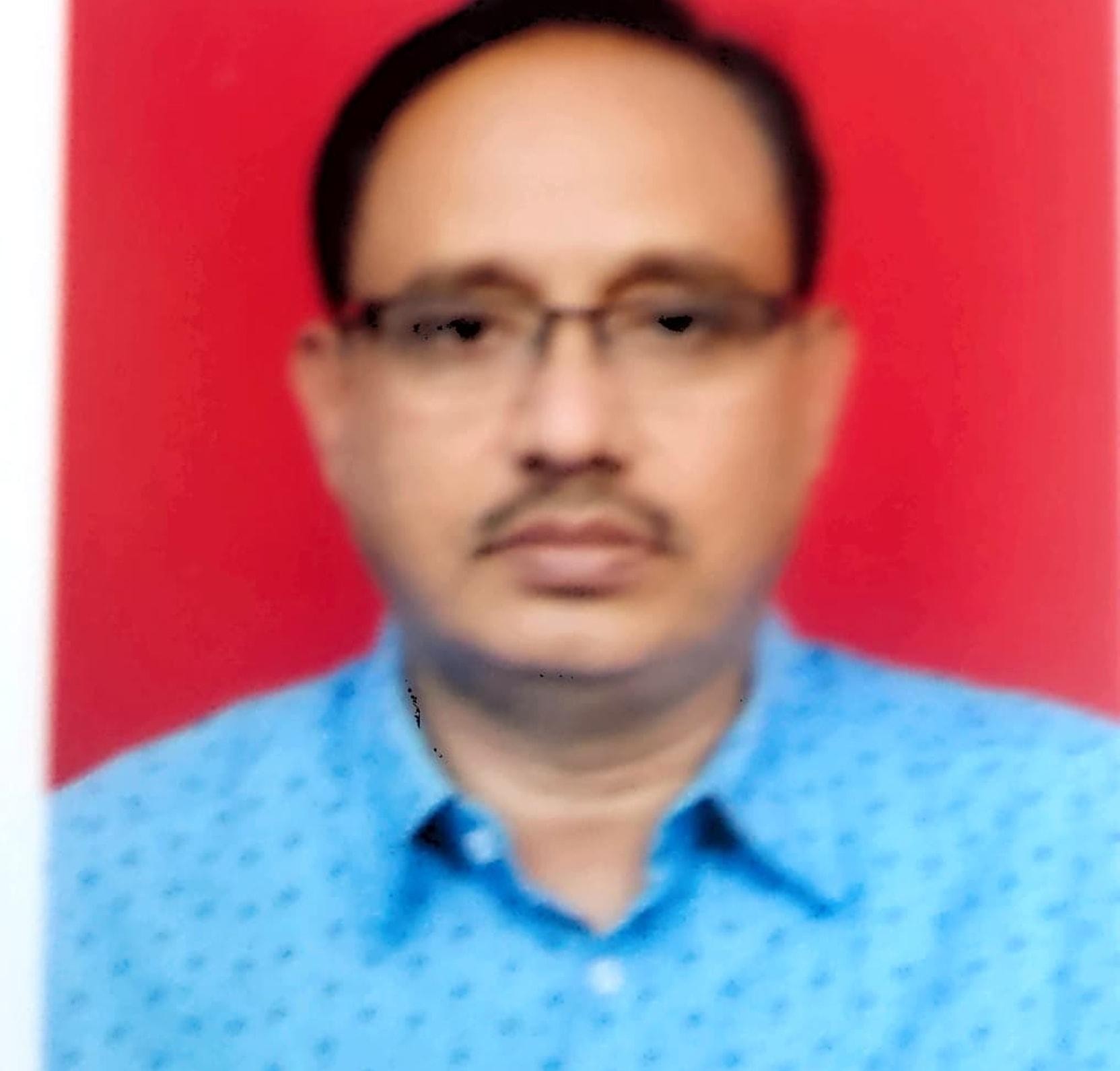 DEPARTMENT: MECHANICAL ENGINEERING DEPARTMENTName of the faculty member	: Mr. Vinod। Uttamrao DatirDesignation	: Selection Grade LectureDate of Birth & Age	: 19/07/1966,56 yearsDate of joining Tech Ed Dept	: 14/09/2001Date of joining G P Arvi	: 09/07/2023Address for correspondence	: Dept.of Mech.Engg.,Govt. Polytechnic, Arvi. Distt: WardhaMobile No.: 9422863707	email : vinod datir623@gmail.comAcademic Qualification (Bachelor Degree onwards)Research Publication :Paper published at International Conference on science and technology at Bangkok ThailandDetails about training / seminars / conference etc(From years	2018-19, 2017-18, 2016-17).	1) Training on Renewal sources of Energy (one week)2) International Conference on science and technology at Bangkok Thailand (one week)Expert Lecture/Seminar delivered(From years 2018-19, 2017-18, 2016-17)Workshop / Seminar Attended(From years 2018-19, 2017-18, 2016-17)Training attended(From years 2018-19, 2017-18, 2016-17)SignatureSr.No.Degree HeldUniversityYear of passingSpecialization1B.E.Amravati University, Amravati1989Production Engg.2M.E.Jadavpur University, Kolkata1997Production Engg.Sr.No.Title of Lecture / SeminarDateVenue1.Carrier opportunities in Technical Education04/07/2017Shri. Deorao Dada High School Tiosa, Distt.Amravati2.Carrier opportunities in Technical Education18/07/2018Shri Datta Meghe Instt. Of Engg and Tech.Sawngi (Meghe) WardhaSr.No.Name of Workshop / Seminar AttendedDateVenueDays/Week1On OBE and CO-PO mapping15/1/2022Sr. NoTitleISTE/MSBTE/DT E/AICTE/YASH ADA/NITTTR/O THERDateVenueDays/Week1Training on Renewal Energy sourcesISTE08/11/2017to 19/12/2018Yashda Pune42 days